Ausbildungskontrollec.4 Prozessgesteuerte Produktionsanlagen führenSelbsteinschätzung der Handlungskompetenz durch den LernendenMeines Erachtens beherrsche ich diese Handlungskompetenz 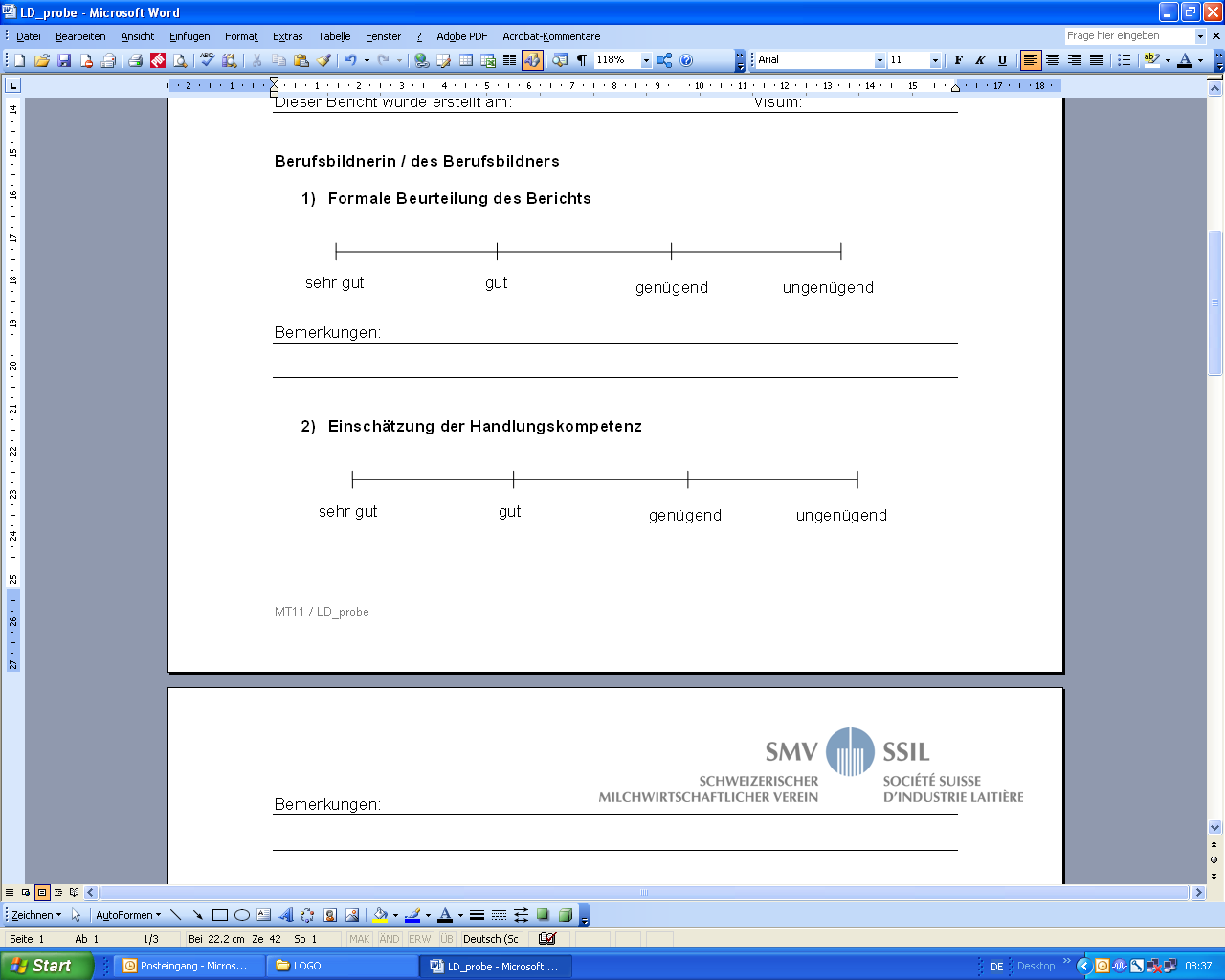 Begründung:Datum:								Visum:Einschätzung Lernende/r  - Berufsbildner/inLerndokumentation beurteilenc.4 Prozessgesteuerte Produktionsanlagen führenBerufsbildnerin / des BerufsbildnersFormale Beurteilung des Berichts Bemerkungen:Fachliche Beurteilung des Berichts Bemerkungen:Dieser Bericht wurde kontrolliert am: 				Visum:Name / VornameLeistungsziele Betrieb beurteilenLeistungsziele Betrieb beurteilenLeistungsziele Betrieb beurteilenLeistungsziele Betrieb beurteilenMilchtechnologen/Milchtechnologinnen sind fähig prozessgesteuerte Produktionsanlagen zu führen. Sie leiten bei Störungen die richtigen Massnahmen ein.Milchtechnologen/Milchtechnologinnen sind fähig prozessgesteuerte Produktionsanlagen zu führen. Sie leiten bei Störungen die richtigen Massnahmen ein.Beurteilung der AusbildungszieleA = erreicht / B = noch nicht erreicht
Beurteilung der AusbildungszieleA = erreicht / B = noch nicht erreicht
Milchtechnologen/Milchtechnologinnen sind fähig prozessgesteuerte Produktionsanlagen zu führen. Sie leiten bei Störungen die richtigen Massnahmen ein.Milchtechnologen/Milchtechnologinnen sind fähig prozessgesteuerte Produktionsanlagen zu führen. Sie leiten bei Störungen die richtigen Massnahmen ein.Beurteilung der AusbildungszieleA = erreicht / B = noch nicht erreicht
Beurteilung der AusbildungszieleA = erreicht / B = noch nicht erreicht
Milchtechnologen/Milchtechnologinnen sind fähig prozessgesteuerte Produktionsanlagen zu führen. Sie leiten bei Störungen die richtigen Massnahmen ein.Milchtechnologen/Milchtechnologinnen sind fähig prozessgesteuerte Produktionsanlagen zu führen. Sie leiten bei Störungen die richtigen Massnahmen ein.Beurteilung der AusbildungszieleA = erreicht / B = noch nicht erreicht
Beurteilung der AusbildungszieleA = erreicht / B = noch nicht erreicht
Milchtechnologen/Milchtechnologinnen sind fähig prozessgesteuerte Produktionsanlagen zu führen. Sie leiten bei Störungen die richtigen Massnahmen ein.Milchtechnologen/Milchtechnologinnen sind fähig prozessgesteuerte Produktionsanlagen zu führen. Sie leiten bei Störungen die richtigen Massnahmen ein.Beurteilung der AusbildungszieleA = erreicht / B = noch nicht erreicht
Beurteilung der AusbildungszieleA = erreicht / B = noch nicht erreicht
c.4.1 Ich beschreibe die Einsatzmöglichkeiten von SPS-Anlagen in meinem Lehrbetrieb.c.4.1 Ich beschreibe die Einsatzmöglichkeiten von SPS-Anlagen in meinem Lehrbetrieb.c.4.2 Ich bediene prozessgesteuerte Produktionsanlagen.c.4.2 Ich bediene prozessgesteuerte Produktionsanlagen.c.4.3 Ich kontrolliere die Einstellungen der Produktionsprozesse laufend gemäss Vorgaben.c.4.3 Ich kontrolliere die Einstellungen der Produktionsprozesse laufend gemäss Vorgaben.c.4.4 Ich dokumentiere die Ergebnisse auf den betriebsspezifischen Dokumenten bzw. im System.c.4.4 Ich dokumentiere die Ergebnisse auf den betriebsspezifischen Dokumenten bzw. im System.c.4.5 Im Bedarfsfall korrigiere ich die Einstellungen im Rahmen meiner Kompetenzen oder informiere sofort meinen Vorgesetzten.c.4.5 Im Bedarfsfall korrigiere ich die Einstellungen im Rahmen meiner Kompetenzen oder informiere sofort meinen Vorgesetzten.c.4.6 Ich lokalisiere die Ursache einfacher Störungen.c.4.6 Ich lokalisiere die Ursache einfacher Störungen.c.4.7 Ich leite im Rahmen meiner Kompetenzen die Massnahmen zur Behebung der Störungen ein oder informiere meinen Vorgesetzten.c.4.7 Ich leite im Rahmen meiner Kompetenzen die Massnahmen zur Behebung der Störungen ein oder informiere meinen Vorgesetzten.Massnahmen / Bemerkungen 
(z.B. Nachkontrolle nötig)Massnahmen / Bemerkungen 
(z.B. Nachkontrolle nötig)Datum:                                                                                      Visum:Datum:                                                                                      Visum:Datum:                                                                                      Visum:Datum:                                                                                      Visum:Name / Vorname